Championnat de Zone Med  U 13 Suite – 2002, 2003 et (2004)Saison 2014 / 2015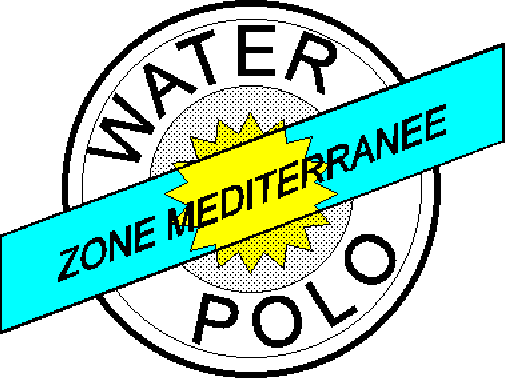 Rappel des dispositions Jeune Arbitre (JA)Chaque équipe est tenue de se déplacer avec un JA.
Cette disposition est obligatoireNous avions jusqu’à fin janvier pour préparer ces JA, dans chaque région.Les arbitres désignés font fonction de délégués et d’aide aux JA
Chaque JA est en possession de sa carte de JA à faire remplir par le délégué.Ballons Taille 4 ; 15 joueurs possibles sur feuille de match dont 2 filles au moins		MWP 1 / MWP 2 Aller/Retour devront se pré-jouer en interne au clubRappel des dates proposées pour les divers Challenges ; concerne les 2001 (et 2002).	Challenge Alex BONNIOU					10 mai Challenge Jean SEIGLE					25 mai	Challenge Joseph BERTRAND				04 juillet (susceptible de modification)Coupe de France des régions (Mulhouse)			05 au 12 juilletJosephPhases Finales (Entrée des secteurs CA et LR/P)Phases Finales (Entrée des secteurs CA et LR/P)Phases Finales (Entrée des secteurs CA et LR/P)Phases Finales (Entrée des secteurs CA et LR/P)Phases Finales (Entrée des secteurs CA et LR/P)Phases Finales (Entrée des secteurs CA et LR/P)Phases Finales (Entrée des secteurs CA et LR/P)Entrée en lice des Jeunes Arbitres qui ont eu jusque-là pour se former dans leurs régionsEntrée en lice des Jeunes Arbitres qui ont eu jusque-là pour se former dans leurs régionsEntrée en lice des Jeunes Arbitres qui ont eu jusque-là pour se former dans leurs régionsEntrée en lice des Jeunes Arbitres qui ont eu jusque-là pour se former dans leurs régionsEntrée en lice des Jeunes Arbitres qui ont eu jusque-là pour se former dans leurs régionsEntrée en lice des Jeunes Arbitres qui ont eu jusque-là pour se former dans leurs régionsEntrée en lice des Jeunes Arbitres qui ont eu jusque-là pour se former dans leurs régionsPoule ExcellenceArbitres DéléguésLieuxDatesLieuxArbitres DéléguésPoule HonneurSN / PAN – CNM / ONN
CNM 2 / SN
CNM / PAN – ONN / CNM 2DAVID R
+ JASNEDD15 / 03MWPPUGET 
+ JAMWP 1 / SN 2 – SN 2 / PAN 2
MWP 1 / PAN 2SN / PAN – CNM / ONN
CNM 2 / SN
CNM / PAN – ONN / CNM 2DAVID R
+ JASNEDD15 / 03ASMDERVIEUX
 + JAASM / ASCSF – ASCSF / MWP 2
ASM / MWP 2CNM / SN – PAN / ONN
CNM 2 / CNM
SN / ONN – PAN / CNM 2GRIMALDI
+ JAPAN12 / 04SNEDDRUH F
+ JASN 2 / PAN 2PAN 2 / MWP 2
MWP 2 / SN 2CNM / SN – PAN / ONN
CNM 2 / CNM
SN / ONN – PAN / CNM 2GRIMALDI
+ JAPAN12 / 04ASCSFDEHON
+ JAMWP 1 / ASCSF – ASCSF / ASM
MWP 1 / ASM26 / 04PANRUDENT
+ JAPAN 2 / MWP 1MWP 1 / ASCSF
PAN 2 / ASCSF26 / 04ASMMAHIEUX
+ JAASM / SN 2 – SN 2 / MWP 2
ASM / MWP 2ONN / CNM 2 – SN / PAN 
CNM / ONN  
CNM 2 / SN – CNM / PANNAUZIN
+ JAONN03 / 05SNEDDRUH E
+ JASN 2 / MWP 1 – ASM / PAN 2
ASCSF / MWP 2ASM / MWP 1
 MWP 2 / PAN 2 – SN 2 / ASCSFCNM / SN – PAN / ONN
CNM 2 / CNM
SN / ONN – PAN / CNM 2GRIMALDI
+ JACNM07 / 06PANISKENDEROGLU
+ JAASCSF / PAN 2 – SN 2 / ASM
MWP 1 / MWP 2SN 2 / ASCSF
ASM / PAN 2MWP 1 / MWP 2